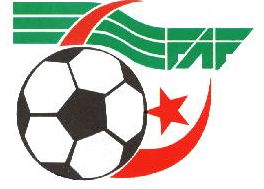 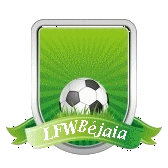 Ligue de football de la wilaya de BéjaiaAccusé de réception de dépôt de licences joueurs seniorsTrente (30) joueurs au maximum              Club : …………………….                                                                 Date de dépôt : …………………..Autres joueurs N°Nom et PrénomDate et lieu de naissance Dossard Observations                                     Trois (03) gardiens de but                                                       « Obligatoire »                                     Trois (03) gardiens de but                                                       « Obligatoire »                                     Trois (03) gardiens de but                                                       « Obligatoire »                                     Trois (03) gardiens de but                                                       « Obligatoire »                                     Trois (03) gardiens de but                                                       « Obligatoire »010102160330                     Dix (10) joueurs de moins de 23 ans  (1997-2000)                     « Obligatoire »                     Dix (10) joueurs de moins de 23 ans  (1997-2000)                     « Obligatoire »                     Dix (10) joueurs de moins de 23 ans  (1997-2000)                     « Obligatoire »                     Dix (10) joueurs de moins de 23 ans  (1997-2000)                     « Obligatoire »                     Dix (10) joueurs de moins de 23 ans  (1997-2000)                     « Obligatoire »040506070809101112131415161718192021222324252627282930